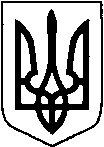 УКРАЇНАТЕТІЇВСЬКА  МІСЬКА  РАДАТЕТІЇВСЬКОГО  РАЙОНУ  КИЇВСЬКОЇ  ОБЛАСТІТРИДЦЯТЬ П’ЯТА   СЕСІЯ  СЬОМОГО  СКЛИКАННЯ  РІШЕННЯПро надання та припинення правакористування  земельними  ділянками                 Розглянувши заяви громадян про надання та припинення права користування земельними ділянками  та цивільно-правові угоди, на підставі рішення 25 сесії 7 скликання № 381 від 22.09.2017 року, керуючись статтями 12, 120, 122, 141 Земельного кодексу України, Законом України „ Про місцеве самоврядування в Україні ” міська радаВИРІШИЛА :1.Припинити право користування земельною ділянкою, площею 0,08 га в м.Тетіїв  по вул. Праці,42  - Зелінському  Володимиру Казимировичу  для  будівництва та обслуговування житлового будинку, господарських будівель і споруд  в зв’язку з договором купівлі – продажу  житлового  будинку. 2.Надати земельну ділянку, площею 0,08 га в м. Тетієві  по вул. Праці,42, яка   була в користуванні Зелінського  В.К.       - Бень Альоні Миколаївні  для будівництва та обслуговування житлового будинку, господарських будівель і споруд  у  зв’язку  з  договором  купівлі- продажу   житлового  будинку. 3.Припинити право користування земельною ділянкою, площею 0,06 га в м.Тетіїв  по вул. Кленовій,26  - Невихожій Устині  Семенівні  для  будівництва та обслуговування житлового будинку, господарських будівель і споруд  в зв’язку   із  смертю.4.Надати земельну ділянку площею 0,06 га в м.Тетієві  по вул. Кленовій, 26,       яка   була в користуванні Невихожої  У.С.         - Невихожому  Ігорю Михайловичу для будівництва та обслуговування житлового будинку, господарських будівель і споруд   у зв’язку з свідоцтвом про право на спадщину за заповітом.5.Припинити право користування земельною ділянкою, площею 0,12 га в м.Тетіїв  по вул. Одеській,29  - Барсуку  Василю  Олексійовичу  для  будівництва та обслуговування житлового будинку, господарських будівель і споруд  та для ведення  особистого  селянського  господарства  в зв’язку   із  договором  дарування  житлового  будинку . 6.Надати земельну ділянку, площею 0,12 га в м. Тетієві  по вул. Одеській,29,    яка   була в користуванні Барсука В.О.       - Барсуку  Петру  Васильовичу  для будівництва та обслуговування житлового будинку, господарських будівель і споруд та  для ведення  особистого  селянського  господарства   у  зв’язку  з  договором   дарування  житлового  будинку. 7.Припинити право користування земельною  ділянкою, площею 0,0861 га в м.Тетієві по вул. Центральній 82-А  - Сугак Тетяні Іванівні  для  будівництва та обслуговування житлового будинку, господарських будівель і споруд    у зв’язку з договором дарування житлового будинку. 8.Надати земельну ділянку, площею 0,0861га  в м. Тетієві  по вул. Центральній, 82 А, яка   була в користуванні  Сугак Тетяни Іванівни  - Сугаку Олександру Павловичу для будівництва та обслуговування житлового будинку, господарських будівель і споруд   у зв’язку з договором дарування  житлового  будинку. 9.Припинити право користування земельною ділянкою, площею 0,003 га   в      м.Тетієві  по вул. Новій  - Дімовій Марії Степанівні  для  будівництва індивідуальних  гаражів за згодою.       Дану земельну ділянку, площею 0,003 га в м.Тетіїв по  вул.Новій ,  яка була в користуванні  Дімової М.С. перевести  в  землі запасу  Тетіївської  міської  ради.10.Припинити право користування земельною ділянкою площею 0,08 га в м.Тетієві по вул. Волошковій, 21  - Сліпому Андрію Мусійовичу  для  будівництва та обслуговування житлового будинку, господарських будівель і споруд   у зв’язку зі смертю.11.Надати в рівних частках  земельну ділянку,  площею 0,08 га  в  м.Тетієві  по  вул. Волошковій, 21, яка   була в користуванні Сліпого А.М.         - 1/3 Сліпі Людмилі Іванівні,1/3 Бондар Людмилі Андріївні,1/3 Сліпому Василю Андрійовичу     для будівництва та обслуговування житлового будинку, господарських будівель і споруд   відповідно  свідоцтв  про право на спадщину за законом.12.Припинити право користування земельною ділянкою, площею 0,08 га в м.Тетіїв  по вул. Ярослава  Мудрого,19  - Нескороженій Людмилі Макарівні  для  будівництва та обслуговування житлового будинку, господарських будівель і споруд та для ведення особистого  селянського господарства,  в зв’язку   із  смертю.13.Надати земельну ділянку, площею 0,08 га в м.Тетієві  по вул. Ярослава       Мудрого, 19,  яка   була в користуванні Нескороженої   Л.М.         - Нескороженому Олегу Петровичу для будівництва та обслуговування житлового будинку, господарських будівель і споруд   та для ведення особистого селянського господарства у зв’язку з свідоцтвом про право на спадщину за законом.14.Припинити право користування земельною ділянкою, площею 0,06 га в м.Тетіїв  по  вул. Остапа Вишні,6  - Калінодрусь   Ганні  Іванівні  для  будівництва та  обслуговування житлового будинку, господарських  будівель та споруд   в зв’язку   із  смертю.15.Надати земельну ділянку, площею 0,06 га в м.Тетієві   по вул. Остапа        Вишні, 6,   яка   була  в  користуванні   Калінодрусь  Г.І.         -1/2 Калінодрусь  Володимиру Миколайовичу  та  1/2  Бусел Тетяні Миколаївні для будівництва та обслуговування житлового будинку, господарських будівель і споруд    у зв’язку з свідоцтвом про право на спадщину за законом.16.Припинити право користування земельною ділянкою, площею 0,29 га в с.Дібрівка  по вул. Степовій,23  - Нескоромюку  Миколі  Івановичу  для  будівництва та обслуговування житлового будинку, господарських будівель і споруд та ведення особистого селянського господарства  у зв’язку зі смертю.17.Надати земельну ділянку площею 0,29 га в  c.Дібрівка  по вул. Степовій,23,      яка   була в користуванні  Нескоромюка  М.І.      - Нескоромюк Наталії Григорівні  для будівництва та обслуговування житлового будинку, господарських будівель і споруд  та ведення  особистого  селянського  господарства  у  зв’язку з  свідоцтвом  про  право  на   спадщину  за  законом.18.Припинити право користування земельною ділянкою, площею 0,50 га в с.Тайниця    - Квашук  Галині Іванівні  для   ведення  особистого селянського господарства  за згодою.     Дану земельну ділянку, площею 0,50 га в с. Тайниця, яка була в користуванні  Квашук  Г.І. перевести  в  землі запасу Тетіївської міської ради  ( Тайницький   старостинський округ) .19.Припинити право користування земельною ділянкою, площею 0,75 га в с.Тайниця    - Паранчук  Неонілі Юхимівні  для   ведення  особистого селянського господарства  за згодою.     Дану земельну ділянку, площею 0,75 га в с.Тайниця, яка була в користуванні  Паранчук  Н.Ю.  перевести  в  землі запасу  Тетіївської  міської  ради  ( Тайницький   старостинський округ) .20.Припинити право користування земельною ділянкою, площею 0,30 га в с.Тайниця    - Романюк  Вірі  Іннокентіївні  для   ведення  особистого селянського господарства  за згодою.    Дану земельну ділянку, площею 0,30 га   в  с.Тайниця, яка була в користуванні  Романюк  В.І. перевести  в  землі запасу  Тетіївської  міської  ради  ( Тайницький   старостинський округ) .21.Припинити право користування земельною ділянкою, площею 0,60 га в с.Тайниця    - Поліщуку  Сергію  Володимировичу  для   ведення  особистого селянського господарства  за згодою.       Дану земельну ділянку, площею 0,60 га  в  с.Тайниця, яка  була  в користуванні  Поліщук  С.В.. перевести  в  землі запасу  Тетіївської  міської  ради  ( Тайницький   старостинський округ) .22.Припинити право користування земельною ділянкою, площею 0,12 га в с.Тайниця    - Поліщуку  Івану Прокоповичу  для   ведення  особистого селянського господарства  за згодою.       Дану земельну ділянку, площею 0,12 га  в  с.Тайниця, яка  була  в користуванні  Поліщук  І.П. перевести  в  землі запасу  Тетіївської  міської  ради  ( Тайницький   старостинський округ) .23.Припинити право користування земельною ділянкою, площею 0,50 га в с.Тайниця    - Поліщук  Любові  Василівні  для   ведення  особистого селянського господарства  за згодою.       Дану земельну ділянку, площею 0,50 га  в  с.Тайниця, яка  була  в користуванні  Поліщук  Л.В. перевести  в  землі запасу  Тетіївської  міської  ради  ( Тайницький   старостинський округ) .24.Припинити право користування земельною ділянкою, площею 0,50 га в    с.Скибинці  по вул.Зарічній,6- Тернові Олені Адамівні  для будівництва та обслуговування житлового будинку, господарських будівель і споруд та ведення особистого селянського господарства  за згодою.     Дану земельну ділянку, площею 0,50   га в  с.Скибинці, яка була в користуванні  Тернової  О.А. перевести  в  землі запасу  Тетіївської  міської  ради  ( Скибинецький   старостинський округ) . 25.Припинити право користування земельною ділянкою, площею 0,37 га в      с.Черепин  по  вул.Перемоги,7-«а»- Гаврищуку  Василю Олексійовичу  для будівництва та обслуговування житлового будинку, господарських будівель і споруд та ведення особистого селянського  господарства,  в  зв’язку з продажем  будинку. Дану земельну ділянку, площею 0,37 га для будівництва та обслуговування житлового будинку, господарських будівель і споруд та ведення  особистого  селянського  господарства  перевести  в землі  запасу  Тетіївської  міської  ради    ( Черепинський  старостинський   округ ). 26.Надати земельну ділянку площею 0,1749 га в  с.Черепин   по  вул.Перемоги,7- «а», яка   була в користуванні Гаврищука В.О.   - Гаврищуку  Валерію  Михайловичу  для  будівництва  та  обслуговування житлового будинку, господарських будівель і споруд    у  зв’язку  з  договором  купівлі -продажу  житлового  будинку.27.Припинити право користування земельною ділянкою, площею 0,68 га в   с.Степове   по вул. Слобідська,37  - Коліснику   Івану  Арефійовичу  для  будівництва та обслуговування житлового будинку, господарських будівель і споруд  та  ведення особистого селянського господарства  у зв’язку зі смертю. Земельну ділянку, площею 0,14 га   в  с.Степове, яка була в користуванні   Колісника  І.А. перевести  в  землі запасу  Тетіївської  міської  ради    ( Степівський   старостинський округ) .28.Надати  земельну ділянку площею 0,54 га в c.Степове по           вул.Слобідська,37,   яка   була в користуванні  Колісника  І.А.    - Колесніку  Анатолію Івановичу  для  будівництва та обслуговування житлового будинку, господарських будівель і споруд  та ведення  особистого  селянського  господарства  у  зв’язку з  свідоцтвом  про  право  на   спадщину  за  законом. 29.Припинити право користування земельною ділянкою, площею 0,48 га в   с.Михайлівка   по вул. Квітнева,1  -  Бурлаці  Василю Мусійовичу  для  будівництва та обслуговування житлового будинку, господарських будівель і споруд  та  ведення особистого селянського господарства  у зв’язку зі смертю.30.Надати  земельну ділянку, площею 0,48 га в c.Михайлівка по           вул.Квітнева,1,   яка   була в користуванні  Бурлаки В. М.    - ½ Бурлаці Миколі  Васильовичу  та  ½ Гармидер Ользі Василівні  для  будівництва та обслуговування житлового будинку, господарських будівель і споруд  та ведення  особистого  селянського  господарства  у  зв’язку  із   свідоцтвами  про  право  на   спадщину  за  законом. 31.Припинити право користування земельною ділянкою, площею 0,21 га в    с.Горошків  по вул.Молодіжна,22- Мандебурі Володимиру Миколайовичу  для будівництва та обслуговування житлового будинку, господарських будівель і  споруд  за згодою.     Дану земельну ділянку, площею 0,21 га в  с.Горошків вул.Молодіжна 22, яка була в користуванні  Мандебури  В.М. перевести  в  землі запасу  Тетіївської  міської  ради  ( Горошківський   старостинський округ) .32.Припинити право користування земельною ділянкою, площею 0,21 га в    с.Горошків  по вул.Молодіжна,22 а- Мандебурі Володимиру Миколайовичу  для будівництва та обслуговування житлового будинку, господарських будівель і  споруд  за згодою.     Дану земельну ділянку, площею 0,21га в  с.Горошків вул.Молодіжна 22а, яка була в користуванні  Мандебури  В.М. перевести  в  землі запасу  Тетіївської  міської  ради  ( Горошківський   старостинський округ) .33.Припинити право користування земельною  ділянкою, площею 1,4094 га кадастровий номер 3224681600:03:001:0032 на території Тетіївської міської ради ( Голодьківський  старостинський   округ)   - Романюку Андрію Петровичу для ведення товарного  сільськогосподарського  виробництва    за згодою. 34.Припинити право користування земельною  ділянкою, площею 1,2275 га кадастровий номер 3224681600:03:001:0040 на території Тетіївської міської ради ( Голодьківський  старостинський  округ)   - Гуменюку  Руслану  Володимировичу  для   ведення   товарного  сільськогосподарського  виробництва   за згодою. 35.Припинити право користування земельною  ділянкою,  площею 1,3768 га кадастровий номер 3224681600:03:001:0038 на  території Тетіївської міської ради ( Голодьківський  старостинський  округ)   - Роюку  Івану  Гавриловичу  для   ведення   товарного  сільськогосподарського  виробництва   за згодою. 36.Припинити право користування земельною  ділянкою, площею 1,2275 га, кадастровий номер 3224681600:03:001:0041  на території Тетіївської міської ради ( Голодьківський  старостинський  округ)   - Бадовському Юрію Миколайовичу для   ведення   товарного   сільськогосподарського  виробництва   за згодою. 37.Припинити право користування земельною  ділянкою, площею 1,3212 га кадастровий номер 3224681600:03:001:0035 на території Тетіївської міської ради ( Голодьківський  старостинський  округ)   - Макарчуку  Олександру  Івановичу  для   ведення   товарного  сільськогосподарського  виробництва   за згодою. 38.Припинити право користування земельною  ділянкою, площею 1,3769 га кадастровий номер 3224681600:03:001:0039 на території Тетіївської міської ради ( Голодьківський  старостинський  округ)   - Гоменюку   Станіславу  Миколайовичу для   ведення   товарного  сільськогосподарського  виробництва   за згодою. 39.Припинити право користування земельною  ділянкою,  площею 1,3212 га кадастровий номер  3224681600:03:001:0034, на території Тетіївської міської ради ( Голодьківський  старостинський  округ)  - Іванюку  Андрію Мефодійовичу для   ведення   товарного  сільськогосподарського  виробництва   за згодою. 40.Контроль за виконанням даного рішення покласти на постійну депутатську  комісію з питань регулювання земельних відносин, архітектури, будівництва та охорони навколишнього середовища (голова Касяненко В.М.)                Секретар ради                                                         С.М.Денисюк          Начальник юридичного відділу                                                  Н. М. Складена   06.10.2020 р.№  972  -35-VII